Lubasz, dnia 02.05.2018r.Zapytanie ofertowe  na wykonanie zadania inwestycyjnego pn.” Utwardzenie  terenu                  i kanalizacja  deszczowa  przy budynku rehabilitacji” w Publicznej Szkole Podstawowej w Lubaszu ul. PodgórnaZgodnie z art. 4 pkt 8 ustawy z dnia 29 stycznia 2004 r. Prawo zamówień publicznych (Dz. U. z 2017 r. poz. 1579 za zm.), a więc o szacowanej wartości poniżej 30 tys. EURO, Publiczna Szkoła Podstawowa im. Batalionu Spadochronowego I Armii Wojska Polskiego w Lubaszu zaprasza do składania  ofert w zakresie realizacji zadania pn.” Utwardzenia  terenu                                  i kanalizacja  deszczowa  przy budynku rehabilitacji „Przedmiotem zamówienia jest określony w Dokumentacji Technicznej i jest  zgodny                             z przedmiarem robót i obejmuje:kanalizację deszczową,utwardzenie terenu,ogrodzenie.Szczegółowy zakres zamówienia określa Dokumentacja Techniczna oraz przedmiar robót. Roboty należy wykonać zgodnie ze sztuka budowlaną.Oferent do dnia 14.05.2018 r. do godziny 10,00  winien przedstawić Zamawiającemu ofertę cenową na wykonanie przedmiotu zamówienia. Oferty należy składać w Gminnym Zespole Obsługi Szkół i Przedszkoli w Lubaszu, 64-720 Lubasz ul. B. Chrobrego 37 – pokój nr 203.  Oferta winna zawierać cenę netto, stawkę podatku (jeżeli dotyczy) oraz cenę brutto.  Wymagany termin realizacji:  od  25.06.2018 r. do 10.08.2018 r. Wymagany okres gwarancji: 36 miesięcy. Załącznikami do niniejszego zapytania są:Dokumentacja Techniczna,przedmiar robót,druk oferty,wzór umowy. Osobami do kontaktu w ramach tego zapytania ofertowego jest: Ryszard Bilski – dyrektor Gminnego Zespołu Obsługi Szkół i Przedszkoli  Lubaszu  Tel: 67-255-6039 lub kom. 664-746-492. Gminny Zespół Obsługi Szkół i Przedszkoli w Lubaszu jest czynny w poniedziałki od godz. 7.30 do godz. 18.00, od wtorku do piątku od godz. 7.30 do godz. 15.30.Adres mailowy do kontaktu: gzosip13@op.pl. Adres mailowy do złożenia oferty: gzosip13@op.pl.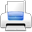 